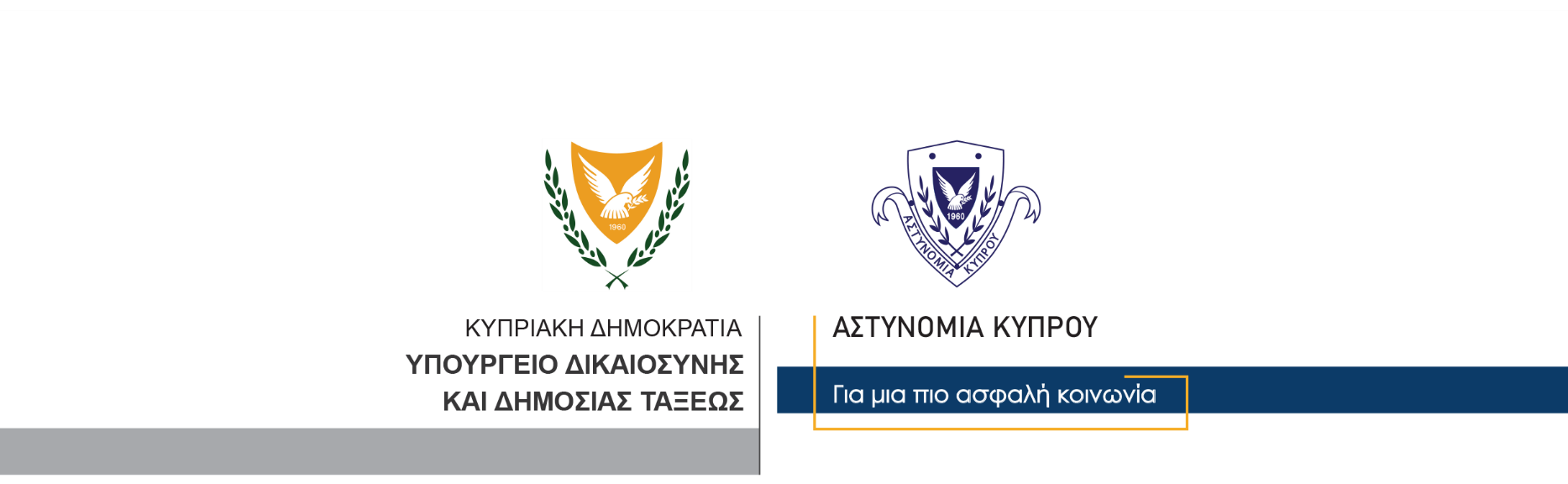 2 Απριλίου, 2021  Αστυνομική Ανακοίνωση 1 – Ενίσχυση του προσωπικού της Αστυνομίας με νέα μέλη Η Αστυνομία Κύπρου καταβάλλει προσπάθειες εκσυγχρονισμού μέσω της υλοποίησης στρατηγικών στόχων, οι οποίοι θα καταστήσουν την Υπηρεσία ικανή να ανταποκρίνεται, κατά τον καλύτερο δυνατό τρόπο, όχι μόνο στο παρόν αλλά και στο μέλλον, σ’ ένα σύγχρονο περιβάλλον που εξελίσσεται με γοργούς ρυθμούς. Μια από τις ύψιστες προτεραιότητες της Ηγεσίας της Αστυνομίας αποτελεί η ενίσχυση του προσωπικού που θα συμβάλει τα μέγιστα στην αποδοτικότερη αστυνόμευση και κατ’ επέκταση στην αποτελεσματικότερη πρόληψη και καταστολή του εγκλήματος. Επί τούτου αναφέρεται ότι αποπερατώθηκαν όλες οι νενομισμένες διαδικασίες και από τη Δευτέρα 05 Απριλίου 2021, εντάσσονται στις τάξεις της Αστυνομίας, 202 νέα μέλη, 176 Αστυνομικοί και 26 Πυροσβέστες. Ταυτόχρονα, κατά τους προσεχείς μήνες αναμένεται η πρόσληψη μικρού αριθμού Ειδικών Αστυφυλάκων. Παράλληλα, υπενθυμίζεται ότι στις 20 Μαρτίου 2021 διεξήχθησαν νέες εξετάσεις πρόσληψης στην Αστυνομία  κατά τις οποίες 1042 υποψήφια μέλη διεκδικούν μία από τις 150 περίπου εγκεκριμένες αποπαγοποιημένες θέσεις εντός του Αστυνομικού Σώματος. Τα αποτελέσματα των εν λόγω εξετάσεων αναμένονται, το συντομότερο δυνατό, από την Υπηρεσία Εξετάσεων του Υπουργείου Παιδείας, Πολιτισμού, Αθλητισμού και Νεολαίας. Σημειώνεται δε ότι έχουμε προσφάτως προχωρήσει σε υποβολή αιτήματος για την αποπαγοποίηση  ακόμη 288 θέσεων στη Αστυνομία, 64 θέσεων στην Πυροσβεστική και 24 θέσεων εξειδικευμένων μελών. Μέσω των προσπαθειών αυτών και την κάλυψη ευρύτερα όλων των κενών θέσεων, η Αστυνομία θα μπορέσει να επιτελέσει στον μέγιστο βαθμό την αποστολή της που εστιάζει στη δημόσια τάξη και ασφάλεια όλων ανεξαιρέτως των πολιτών της κυπριακής κοινωνίας.                                                                                                          Κλάδος ΕπικοινωνίαςΥποδιεύθυνση Επικοινωνίας Δημοσίων Σχέσεων & Κοινωνικής Ευθύνης